                                                                            Коммерческое   предложение по продаже Новосибирского пиво-безалкогольного завода ООО«Бавария»производительность пива  159 тыс. далл в год  производительность безалкогольных напитков 6 млн. далл в год    _______________________________________________________________________________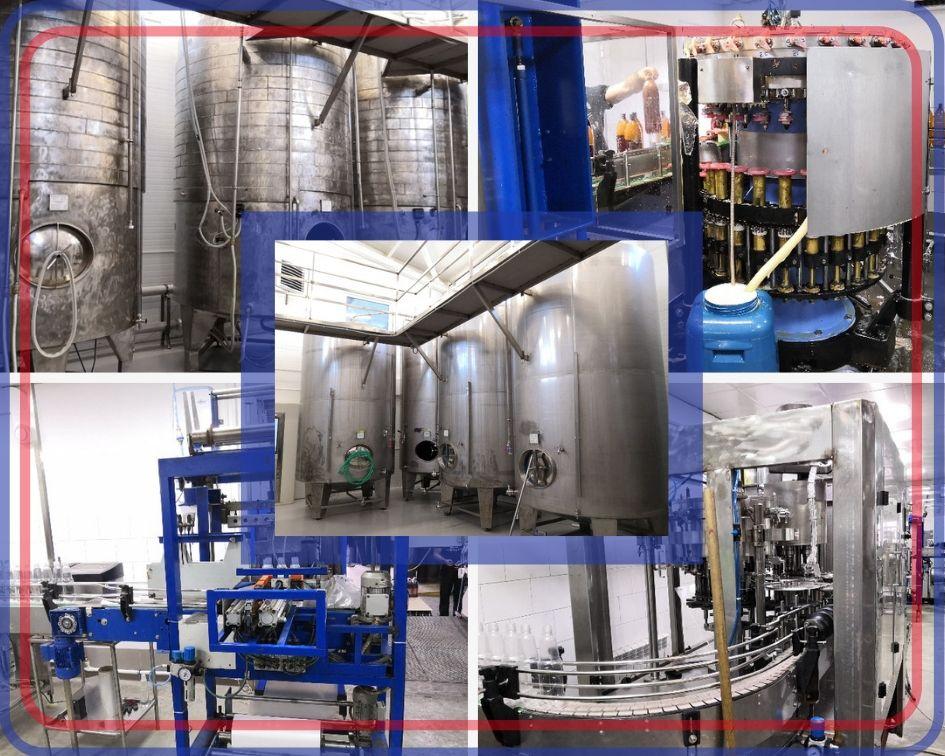  Краткие характеристики производстваПри работе на концентрате: Варочный котел 3200 л , гидроциклонный аппарат 3500 литров.По солоду: в сутки 4 варки По концентрату: 10-12 варок в суткиЧисло работающих в смену: 6Бродильно-лагерное отделение: бродильные емкости 5 штук по 10000 л., 12 емкостей для дображивания по 9000 литров, кизельгуровый фильтр 3000 литров в час. Изотермическая емкость 10000 литров для хранения горячей воды. Теплообменники для нагрева, охлаждения и рекуперации. Парогенератор – 500 кг пара в час. Две холодильные машины ONI – 350 квт по холоду.Высота помещения 6,5 метров.  По расчету мощностей производительность 159 тыс. далл в год.  Цех розлива:Купажное отделение: 2 емкости по 6000 литровИзотермическая емкость 2500 л, 2 форфаса по 2500 литровОтделение водоподготовки Сироповарочный котел 600 литров.Мастерские: склад электрика и механика, комната для приема пищиЛинии розлива: Линия розлива ПЭТ 1,5 литра (ополаскивающая машина GDF 24, автомат розлива ХРБ 6,  сатуратор PADOVAN, укупорочный автомат, этикетировочная машина, автоматический упаковщик, рольганги, палетообмотчик). Производительность линии 3000 в час, рабочих в смену на линии 4 человека.Линия розлива ПЭТ 0,5 литра (ополаскиватель милигари, моноблок розлива, сатуратор этикетировочная машина и автоматический упаковщик). Производительность 3000 в час, рабочих в смену на линии 5 человек.Инфраструктура для ведения бизнеса:Склады в аренде в ближайшем доступе с возможностью пролонгации договора.Команда сотрудников: кладовщики, менеджеры, бухгалтер. Наличие обученного персонала, знающего все тонкости работы на данном производстве, позволит быстро наладить бизнес-процессыКлиентская база дистрибуторов по разным города на всей территории от Екатеринбурга до Дальнего Востока.Возможности захода в сети.Пивоварня предназначена для варки как традиционных, так и оригинальных сортов пива с высокой пищевой ценностью и вкусовыми качествами, соответ-    ствующими требованиям ГОСТ 3473-78 "Пиво. Общие технические условия" европейских стандартов. Технологическое оборудование и ёмкости изготовлены  из высококачественных  марок  нержавеющей  стали,  соответствующих  требованиям для пищевой промышленности. Стоимость Пиво-безалкоголного завода 120 млн.руб.В  стоимость завода входит: Как купитьОборудование соответствует высоким требованиям качества  (требованиям Госта)Аппарат брожения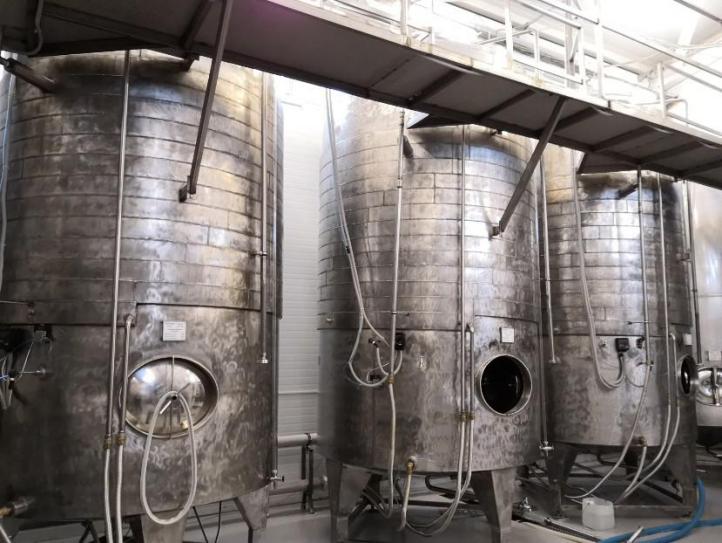 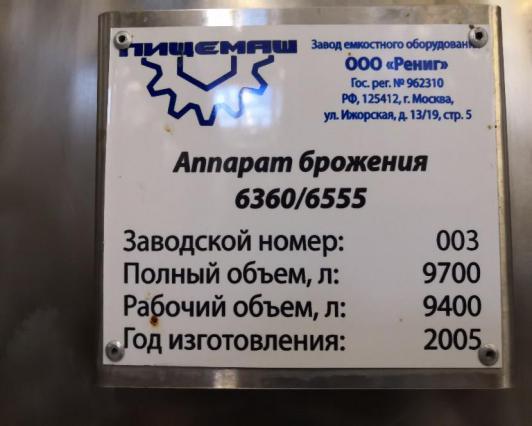 Аппарат гидроциклонный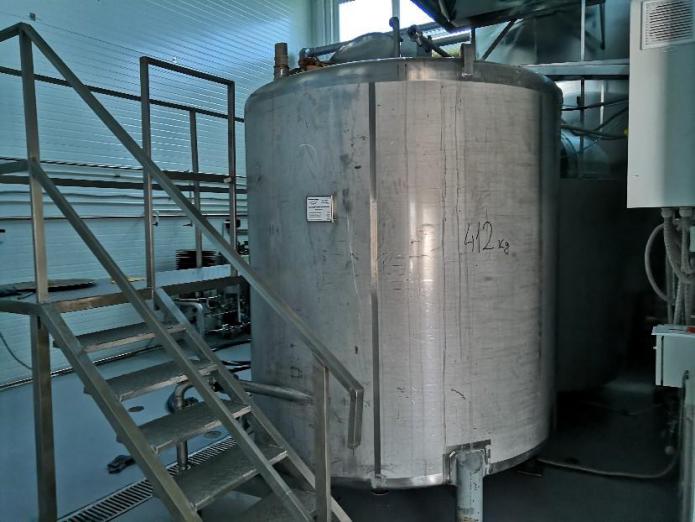 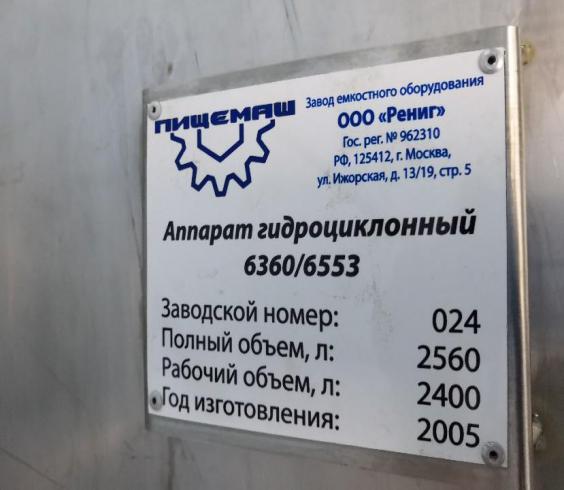 Аппарат дображивания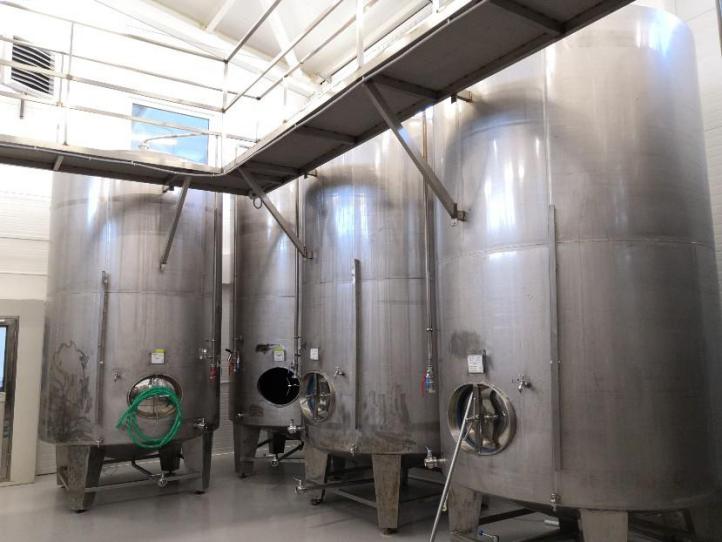 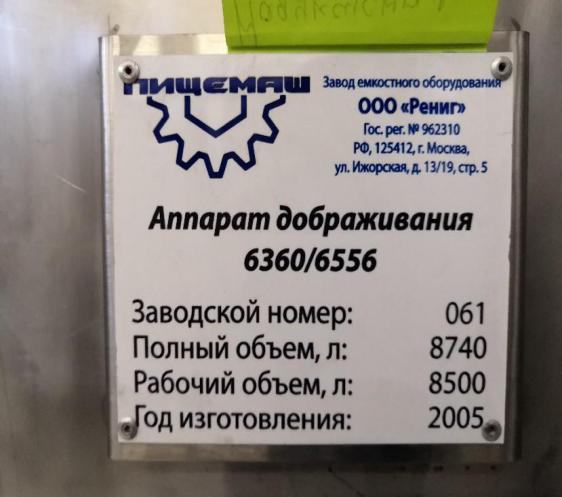 Аппарат заторно-сусловарочный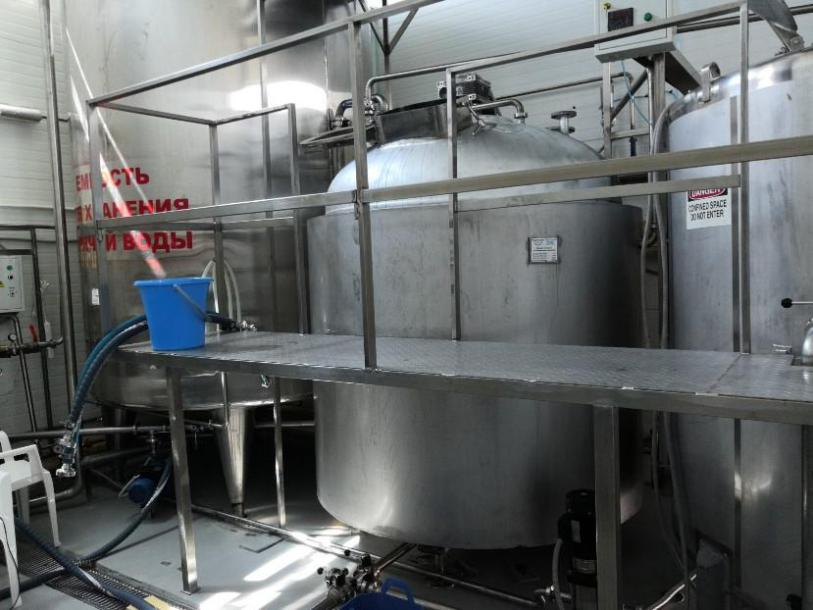 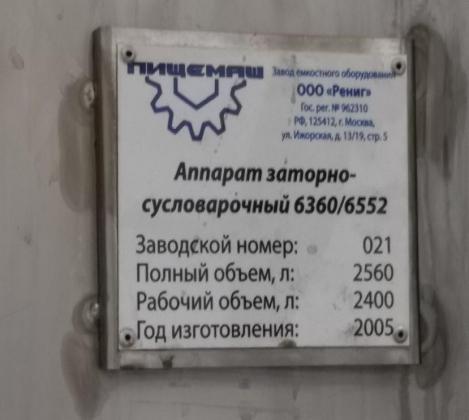 Аппарат теплообменный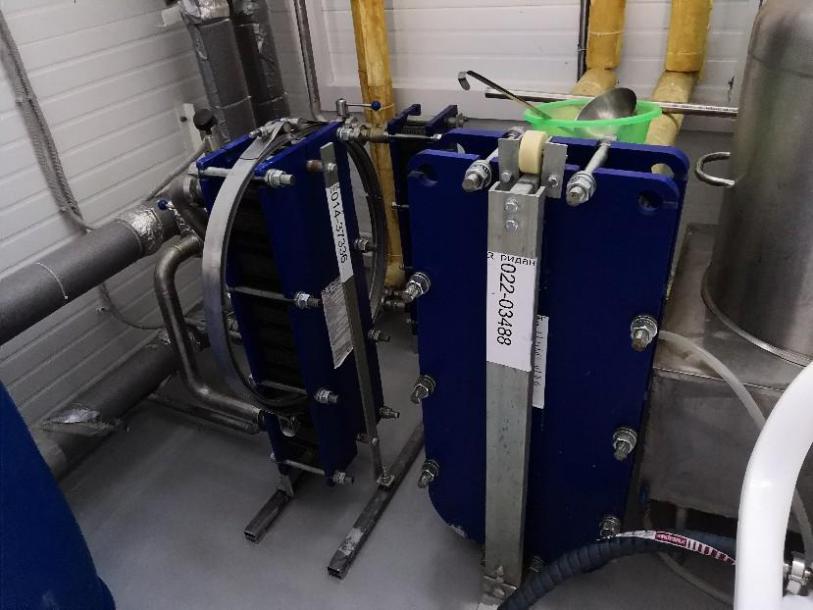 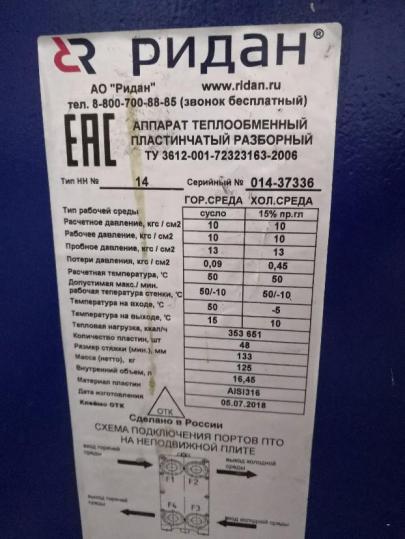 Аппарат фильтрационный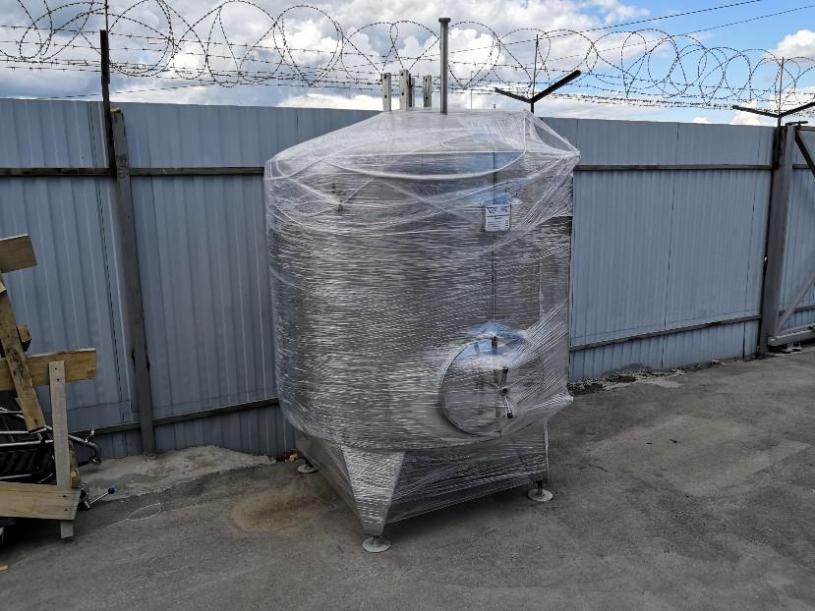 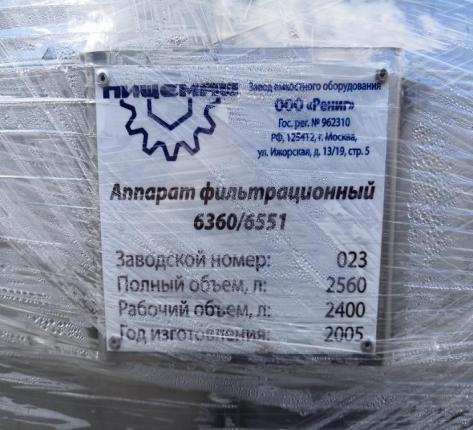 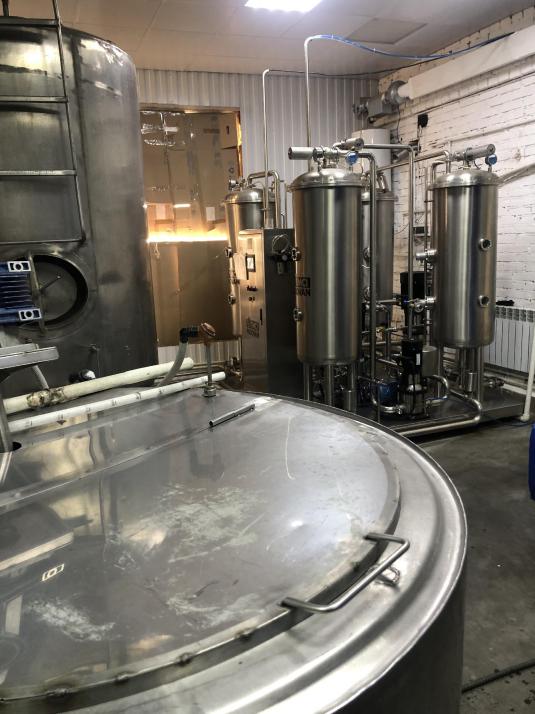 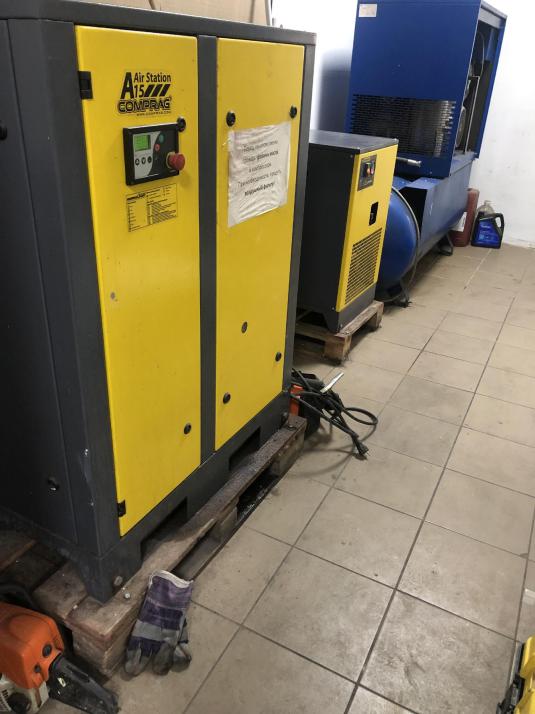 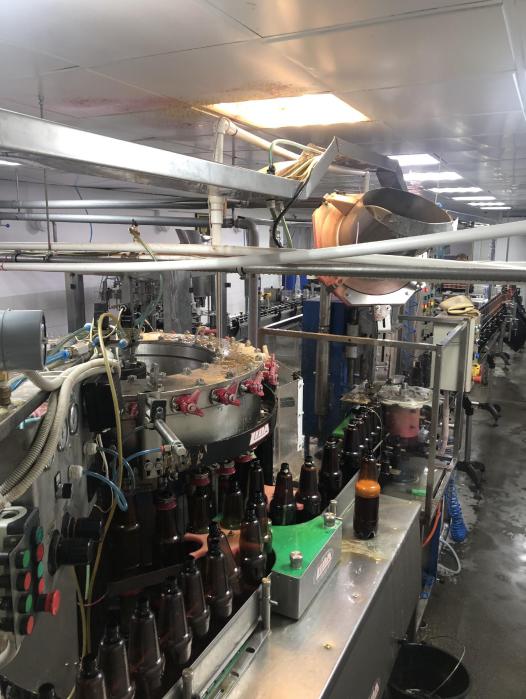 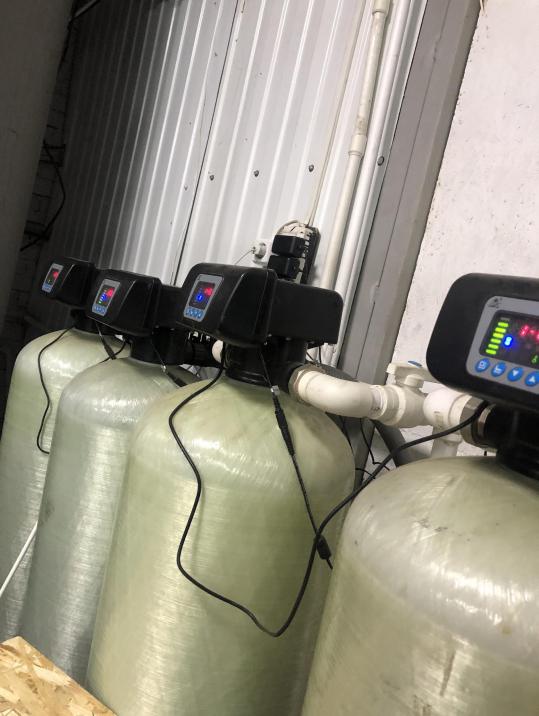 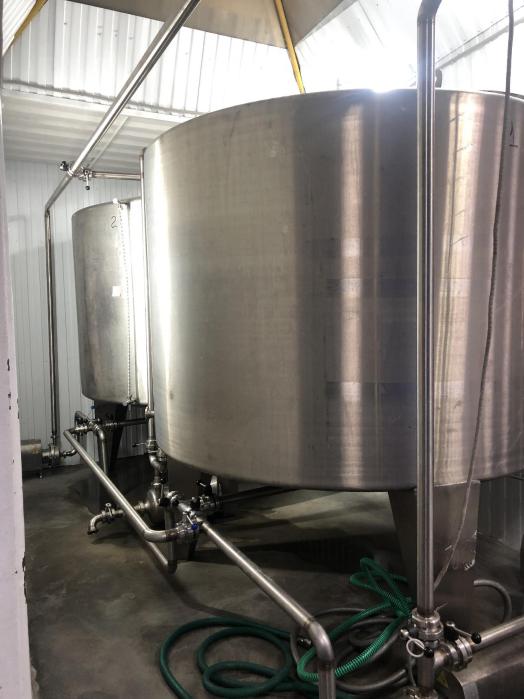 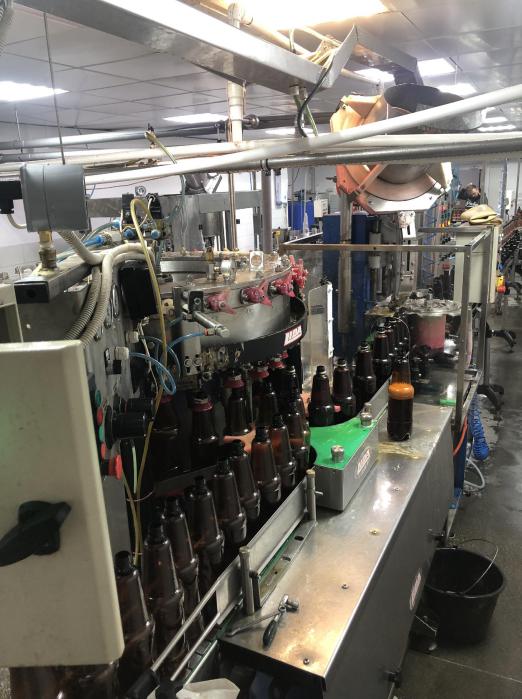 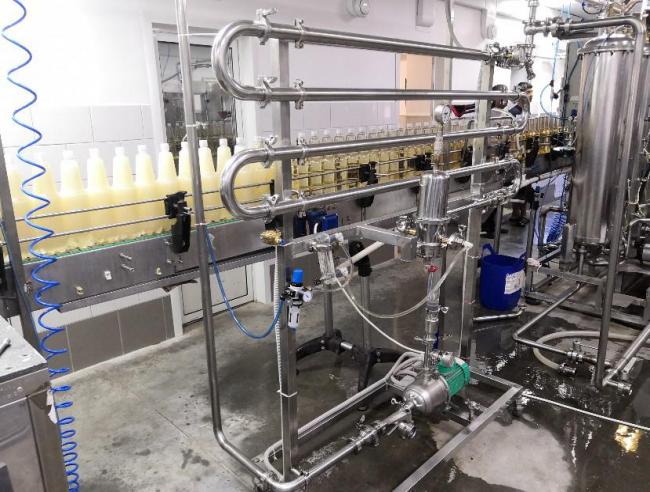 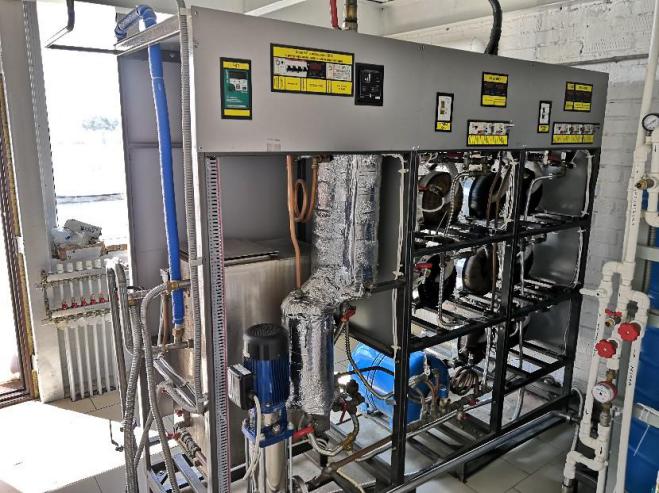 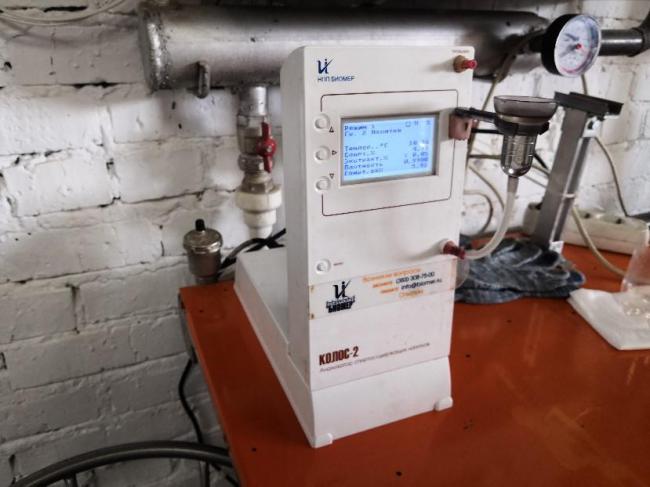 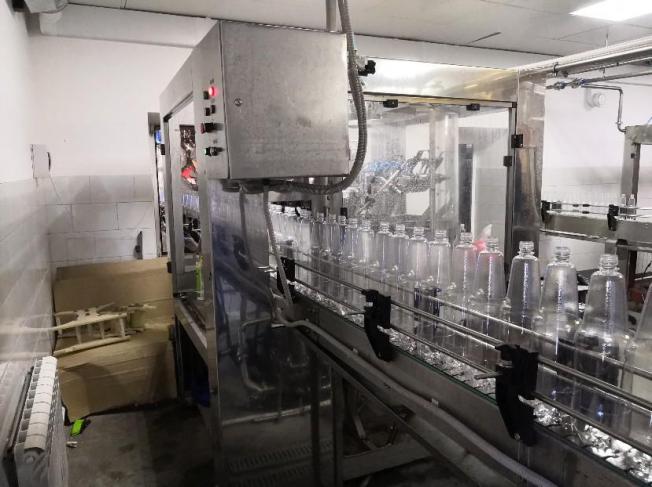 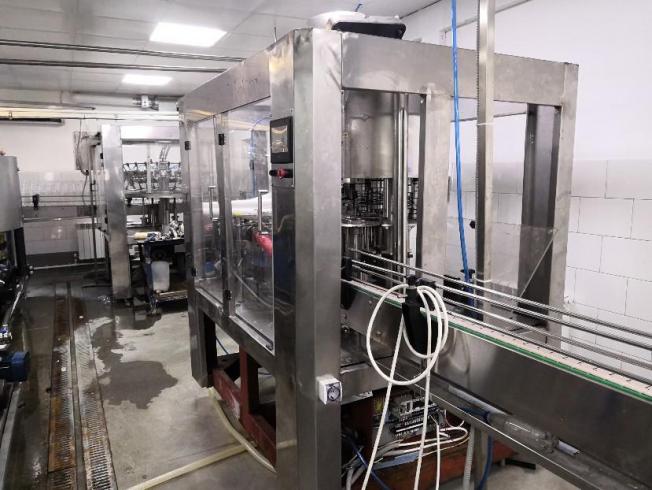 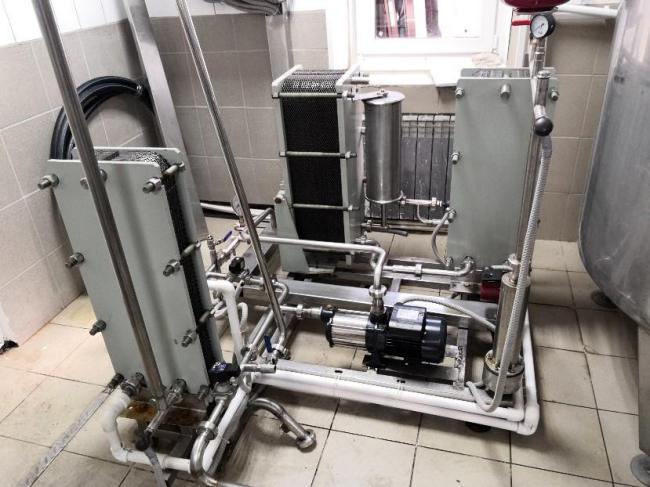 Почему мы уверены, что это выгодный актив с высоким потенциалом окупаемости? Тренд последних 8 лет - рост объемов производства  региональных и частных пивоварен. Свежесть, технологии и понимание качества дают свои плоды, спрос на брендированную продукцию неизбежно падает. За период с 2010 по 2018 год региональные компании без особого труда «завели» на себя почти 15 процентов потребления.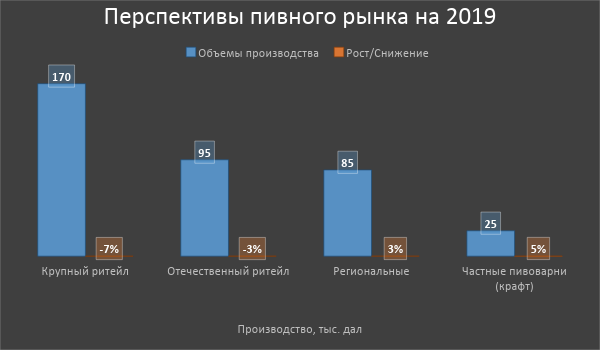 Тенденции рынка безалкогольных напитков на 2019 годПо оценкам BusinesStat, в 2014-2018 гг продажи безалкогольных напитков в России выросли на 6,0%: с 15,6 млрд л до 16,5 млрд л . На рынке безалкогольных напитков объем производства изготавливаемой продукции на территории РФ в 2018 году оказался на отметке 13,6 млрд.т, увеличившись относительно 2017 года на 8,3%  Наибольший рост потребительских цен товара зафиксирован в сегменте `Напитки газированные`, в 2018 году цена продукции увеличилась на 3,15% с 38,42 до 39,63 руб/л.Российские розничные продажи безалкогольных напитков выросли на 8,59%, и по итогам 2018 года объем реализации продукции составил 452,26 млрд.руб. На протяжении 2014-2018 гг. на рынке безалкогольных напитков импортные поставки демонстрировали спад. К концу периода они достигли 616,99 млн.долл., снизившись на 15,12% в сравнении с 2014 годом.В 2020-2023 гг продажи безалкогольных напитков в России будут демонстрировать умеренную положительную динамику – в среднем на 1,8% ежегодно., где безалкогольные напитки представлены в широком ассортименте, а также восстановление сектора HoReCa после кризисных изменений в экономике положительно скажется на продажах продукции. Тренды рынка безалкогольных напитков ЛокализацияРегиональные бренды безалкогольных напитков набирают вес, они имеют свою аудиторию, сотрудничают со многими федеральными торговыми сетями и выдерживают конкуренцию с мировыми производителями. Локальность – популярная тенденция во многих отраслях бизнеса, потребители все больше предпочитают поддерживать местных производителей. Здоровый образ жизниТенденцию к расширению ассортимента полезной продукции компании-флагманы наметили довольно давно, и продолжают ее придерживаться. По данным с официального сайта PepsiCo, компания расширила на 43% ассортимент напитков с низким содержанием сахараУвеличение объема производстваМестные производители безалкогольных напитков на этом фоне показывают конкурентные результаты по рынку. 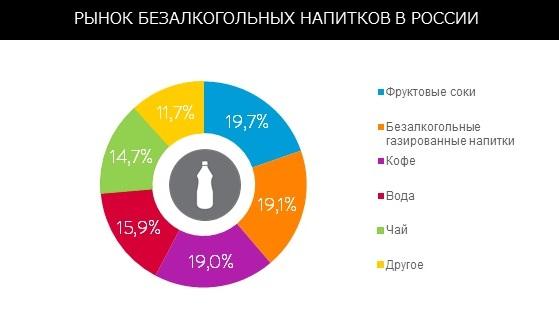 Предлагаем приобрести ПИВО-БЕЗАЛКОГОЛЬНЫЙ ЗАВОД, предназначенный для производства пива, пивных и безалкогольных напитков.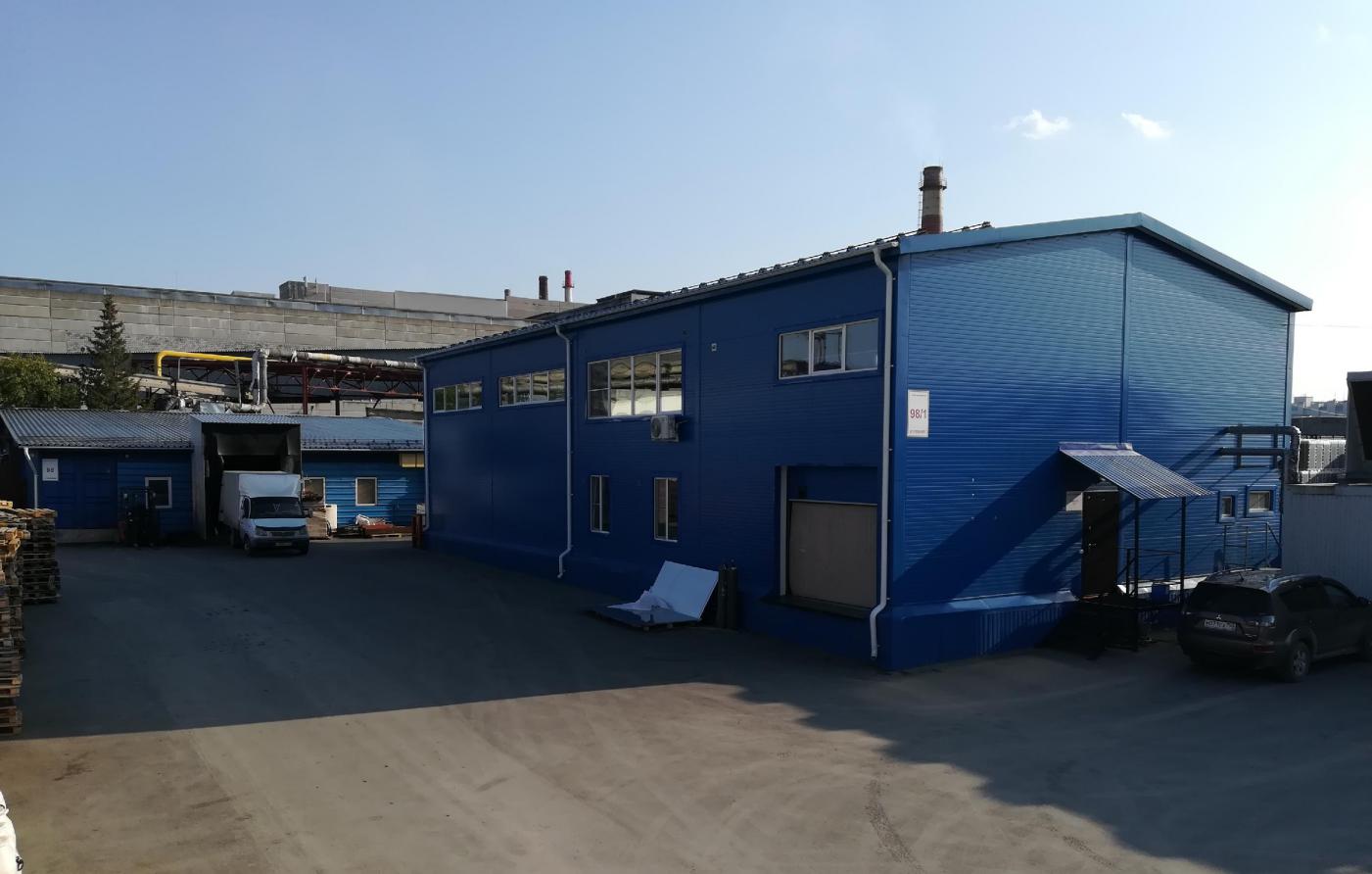 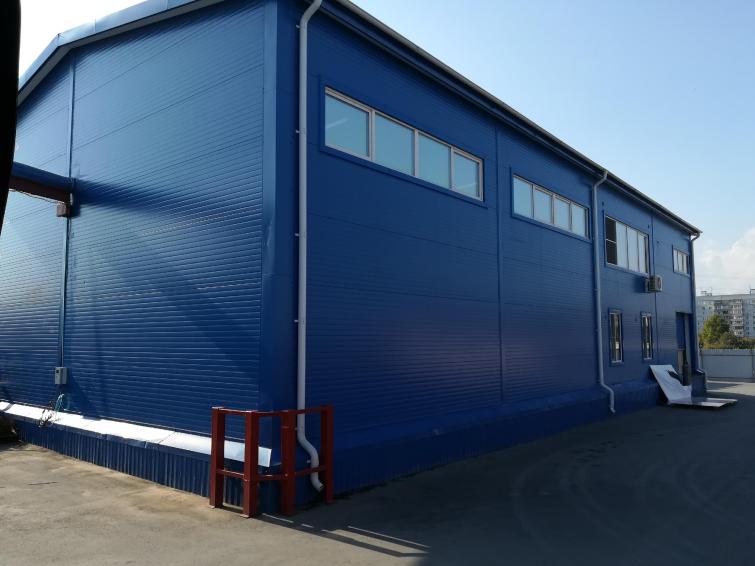 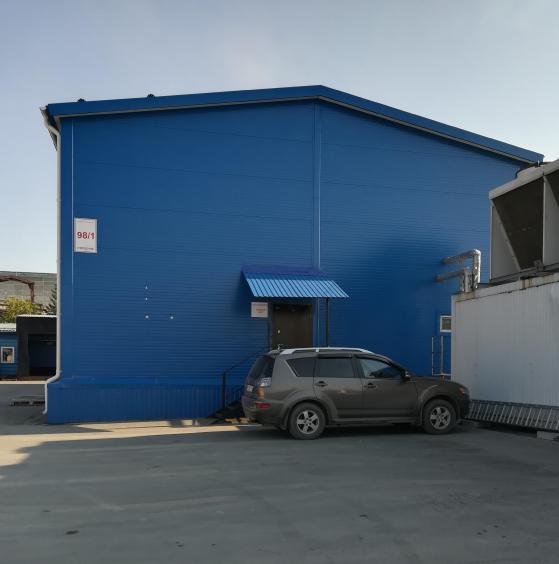 Инфраструктура: Мощность по электроснабжению 600 кВт.Лимиты по водоснабжению 3000 куб.м. в месяц и водоотведение (Горводоканал)Централизованная система отопления.Помещение 1 «Пивоваренный цех» - площадь «Пивоваренного цеха» 330,4 кв. м;Помещение 2  «Нежилое здание» -  площадь «Нежилого здания» 241,6 кв.м.Помещение 3 «Нежилое здание» - площадь «Нежилого здания» 142,0 кв.м. Обособленная территория, круглосуточная охрана, видеонаблюдение, бытовые помещения.В наличии договор долгосрочной аренды на 1800 кв.м.,  с возможностью  право выкупа земли.Находится Завод в черте города с удобной транспортной развязкой Пивное производство:Варочный порядок пятипосудный:При работе на солоде: Солододробилка 600 кг в час. Затор на сусловарочной 2500 литров. Фильтрационный аппарат 2500 и гидроциклонный аппарат 2500. Обучение ваших специалистов пивоваренному мастерству.Тестовые варки.Передача алгоритма рабочих процессов: закупка сырья, технологии производства  пива, рецептура.Обучение работе на оборудовании по розливу напитков и другого оборудования, которое есть на предприятии Подписание договора Мы подготовим и согласуем с вами договор купли-продаи с учетом полной стоимости объекта недвижимости, оборудования, условий оплаты и гарантийных обязательств. Документы и поддержка В комплекте с оборудованием вы получаете всю необходимую техническую документацию и сертификаты.ОбязательстваМы выполним все работы, связанные с исполнением наших обязательств в рамках договора. После совершения сделки нашей командой будет оказана помощь в  запуске пивоварни. Варочное отделение пройдет тест полного технологического цикла варки. Все бродильные емкости пройдут тест под давлением. Только после проверки и приемки ОТК Заказчика оборудование будет передано по Акту приемки-передачи работ Заказчику. Вы или ваш представитель можете контролировать все виды работ на любом этапе.Обучение персонала При необходимости и Вашем желании наша компания может обучить Ваш персонал. Срок обучения во многом зависит от заинтересованности, внимательности, способности к обучению, уровня знаний и навыков Ваших специалистов. Состав производственной линииДата вводв вэксплуатациюАвтомат розлива, ХRВ-6, LIDA, Польша (1,5 литра)01.07.2019Анализатор спиртосодержащих напитков, Колос-201.07.2019Аппарат брожения 6360/655517.12.2018Аппарат брожения 6360/655517.12.2018Аппарат брожения 6360/655517.12.2018Аппарат брожения 6360/655517.12.2018Аппарат брожения 6360/655517.12.2018Аппарат гидроциклонный (Вирпл)  6360/655317.12.2018Аппарат гидроциклонный, Вирпул 3,5 кб.м.01.07.2019Аппарат дображивания 6360/655617.12.2018Аппарат дображивания 6360/655617.12.2018Аппарат дображивания 6360/655617.12.2018Аппарат дображивания 6360/655617.12.2018Аппарат дображивания 6360/655617.12.2018Аппарат дображивания 6360/655617.12.2018Аппарат дображивания 6360/655617.12.2018Аппарат дображивания 6360/655617.12.2018Аппарат дображивания 6360/655631.01.2019Аппарат дображивания 6360/655631.01.2019Аппарат дображивания 6360/655631.01.2019Аппарат дображивания 6360/655631.01.2019Аппарат заторно-сусловарочный17.12.2018Аппарат теплообменный НН№1417.12.2018Аппарат фильтрационный17.12.2018Аппарат форфасный 6360/655717.12.2018Аппарат форфасный 6360/655717.12.2018Варочный котел 2500 л.01.07.2019Высокотемпературная установка пастеризации и охлаждения жидких пищевых продуктов31.01.2019Групповой упаковщик в термоусадочную пленку17.12.2018Ёмкость 6 кб.м.01.07.2019Ёмкость 6 кб.м.01.07.2019Ёмкость под купаж сиропа 2,5 кб.м.01.07.2019Заторно-сусловарочный аппарат 3,2 кб. м01.07.2019Изотермическая емкость 6360/655417.12.2018Карбонизатор31.01.2019Комплект промывки для "колос-2"31.03.2019Компрессор высокого давления с фильтром и охладителем01.07.2019Машина этикетировочная ЛПМ6-6.0131.50017.12.2018Ополаскиватель обмывочно-шприцевальный ОРКОН - 1,5 01.0017.12.2018Ополаскивательная машина (12 захватов)01.07.2019Ополаскивательная машина (24 захвата)29.03.2019Паллетообмотчик01.07.2019Парогенератор индукционный17.12.2018Рубашка на емкость дображивания01.07.2019Рубашка на емкость дображивания01.07.2019Рубашка на емкость дображивания01.07.2019Рубашка на емкость дображивания01.07.2019Рубашка на емкость дображивания01.07.2019Рубашка на емкость дображивания01.07.2019Сатуратор PADOVAN08.07.2019Установка компрессорная ВК20Е17.12.2018Фасовочно-укупорочный автомат (GDF-12/6)29.03.2019Фасовочно-укупорочный автомат ЛПМ2.300.117.12.2018Фильтр  кизельгуровый Padovan (Green - 5B)08.04.2019Холодильный агрегат Oni/carrier с драйкулером17.12.2018Щит управления варочным порядком01.07.2019Этикетировочная машина ЭТМА - 31229.03.2019С Уважением, ЯнинаКомпании ООО «Бавария»                                                                          г. Новосибирск                                                                                                телефон: +79139273636